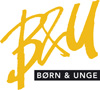 Rapport fra Dagtilbuds tilsynsbesøg På baggrund af tilsynet har konsulenterne udarbejdet nedenstående sammenfatning. Tilsynet kan bl.a. indeholde opmærksomhedspunkter og henstillinger. Såfremt der gives en henstilling, skal lederen udarbejde en handleplan, der efterfølgende skal godkendes af Dagtilbudschefen.Institutionslederen er forpligtiget til at give en orientering om tilsynet og de eventuelle opmærksomhedspunkter og/eller henstillinger til forældrebestyrelsen.Samlet konklusion: Vi fører i Vejle kommune tilsyn med alle daginstitutioner i kommunen også de Private. Vi har besøgt Gårdhaven to gange i forbindelse med tilsynet, hvor vi den første gang har observeret på deres pædagogiske praksis ud fra hvad forskningen siger om højkvalitetsdagtilbud. Der er forud for tilsynet lavet en lege og læringsmiljøvurdering, hvor personalet har svaret på en række spørgsmål vedrørende lege- og læringsmiljøet og arbejdet med læreplaner i institutionen. Ved andet besøg, er der givet en tilbagemelding til ledelse og medarbejdere, på de observationer vi har foretaget og der har været en dialog ud fra dette.Observation den 18. december kl. 9.00-12.00Vi ankommer til institutionen lige før deres formiddagsmad, hvor alle børn er samlet i alrummet.Institutionen består af store rum med muligheder for flere lege og læringsmiljøer. Møblerne er indrettet på hjul, som gør at det er nemt at flytte disse og ændre lege- og læringsmiljøer efter børnenes interesser.Der er endvidere et godt og inspirerende udemiljø med bl.a. dyr, som børnene kan gå ind til og en inspirerede og motorisk udfordrende legeplads.Vi oplever at børnene er trygge og trives, med nærværende voksne som virker varme og støttende. Under observationen oplever vi gode interaktioner børn og voksne imellem. Der holdes samling med børnene under observationen, hvor der tælles, tales om farver og om hvilket tøj man skal have på i forhold til vejret. Normalt er der meget fri leg i Gaardhaven, hvor børnene har muligheder for at lege på tværs af aldersgrupper.  Der er gode bøger og spil i Gaardhaven til understøttelse af børnenes sproglige kompetencer.  De voksne udvider samtalen og følger børnenes interesse i samlingen. Der er tal og bogstaver på væggene til inspiration for børnenes tidlige tal- og skrifts forståelse. Læreplanen.Institutionen har en målsætning og læringsforståelse der har fokus på selvstændige og fantasifulde børn. At børnene er deltagende i madlavning, køkkenhaven mv. Der er fokus på at børnene kan bruge deres fantasi både inde og ude. Der er materialer og aktiviteter der giver anledning til at børnene selv finder på lege og fantasifulde historier.Der skal være fokus på fantasi og barnets medbestemmelse i kommende emneuger.Læreplanstemaerne indtænkes i emneugerne. Forældrene får små historier gennem opslag som giver dem mulighed for at understøtte barnet derhjemme.Rutiner er indtænkt som en fast daglig og genkendelig struktur for børnene. Herudover er der aktiviteter som er planlagte, men også mulighed for fri leg, hvor børnene er selviniteriede i hvem og hvad de skal lege. Der arbejdes med emner i flere uger og der er aktiviteter på tværs af børnenes alder som også giver anledning til at børnene får nye legerelationer.Der arbejdes bevidst med at følge børnene spor for leg og læring, at de voksne guider og udvider legen efter børnenes interesser.Evaluering af aktiviteter foregår ved, at der er et mål i forhold til et tema, men vejen derhen justeres undervejs ved at børnene sætter nye spor og interesser for aktiviteten.Der evalueres på børnenes progression i forhold til målene.Institutionen anvender SMTTE modellen som metode til evaluering.Der arbejdes med den nye styrke læreplan ud fra læringsblomsten. Der har været afholdt pædagogisk dag, hvor der er arbejdet med baggrunden og pædagogiske begrundelse for den struktur og det pædagogiske indhold der er kendetegnende for institutionen.Forældresamarbejde.Der er en målsætning om at forældrene tager ansvaret for deres børn. Dette italesættes også ved forældresamtaler og på forældremøder. Vigtigt, at der er en ærlig daglig kontakt og dialog mellem forældrene og personalet. Forældrene får daglig respons på, hvordan barnets dag har været, primært der hvor der brug for en fokuseret samtale. Der er planlagt forældremøder med Lola Jensen og Sofie Mønster i forhold til hvordan forældrene er tydelige voksne. Formanden fortæller, at der er stor tillid til medarbejderne og et godt samarbejde mellem forældre og personale. Det er nemt at være forældre i Gårdhaven.SprogDer udarbejdes sprogvurdering på alle treårige og på kommende skolebørn i Hjernen & Hjertet. Der følges op på fokuseret indsats ved de treårige børn.Mundmotorik, Hit med lyden har der været arbejdet fokuseret med i forhold til fokus på sproglig udvikling og læring.Der arbejdes med fokus ord, hvor forældrene inddrages i forhold til ord og ting, hvor der sendes spørgsmål med hjem som børn og forældre kan undersøge sammen.Overgange til skole.Der er samarbejde med flere skoler både kommunale og fri- og privatskoler.Der arbejdes ud fra Vejle kommunes politiske beslutning omkring god overgang til skole med Bredsten skole. Der arbejdes på, at der også laves et målrettet overgangsprojektet ud fra samme retningslinje med Nørup og Ødsted skole.Opmærksomhedspunkter:Faglig feedback i personalegruppen som et fokus på den enkelte medarbejders faglige læring.EMU og fokus på de nationale mål der er for læreplanstemaerne.Legens betydning for børnenes læring kunne tænkes ind i forhold til mere fri leg hvor børnene selv kan tilgå det de interesserer sig for med understøttelse af de voksne. Medbestemmelse for børnene i forhold til indretning af legerummene.Danne aktiviteter ud fra børnenes interesser.Kodede lege og læringsmiljøer kunne man gøre visuelt. Det frie valg for børnene kunne der gøres endnu mere ud af. Legetøj og materialer skal være tilgængelig for børnene, det skal stå i børnehøjde så barnet selv kan følge deres interesse og spor. Dato for samtale16.1.2019Sags nr.Institution (og enhed)Privat institution GaardhavenLederJeanette Thomsen og Bente JohansenPædagog og sprogansvarlig Kira Ting Mortensen Pædagog.Kamilla T. Sørensen      Forældrebestyrelsesrep.Formand Louise Broch Jensen Tilsynskonsulenter